Билет № 7Вопрос 1. Деление обыкновенных дробейЧтобы разделить одну дробь на другую, надо делимое умножить на число, обратное делителю. Например,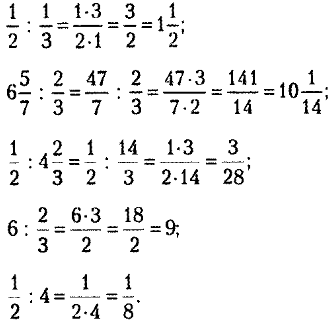 Вопрос 2. Признаки делимости на 3, на 9Если сумма цифр числа делится на 3, то и число делится на 3. Например, число 76 455 делится на 3, так как сумма его цифр: 7 + 6 + 4 + 5 + 5 = 27 – делится на 3.Число 51 634 не делится на 3, так как сумма его цифр: 5 + 1+6 + 3 + 4 = 19 – не делится на 3.Если сумма цифр числа не делится на 9, то и число не делится на 9.Например, число 76 455 делится на 9, так как сумма его цифр: 7 + 6 + 4 + 5 + 5 = 27 – делится на 9.Число 51 634 не делится на 9, так как сумма его цифр: 5 + 1+6 + 3 + 4 = 19 – не делится на 9.Билет № 8Вопрос 1. Пропорция. Основное свойство пропорции.Отношения 3,6 : 1,2 и 6,3 : 2,1 равны, так как значения частных равны 3.Поэтому можно записать равенство 3,6 : 1,2 = 6,3 : 2,1, или  Равенство двух отношений называют пропорцией.С помощью букв пропорцию записывают так: а : b = с : d или: .Эти записи читают так: «Отношение а к b равно отношению с к d или а так относится к b, как с относится к d».В верной пропорции произведение крайних членов равно произведению средних.Верно и обратное утверждение: если произведение крайних членов равно произведению средних членов пропорции, то пропорция верна.Пример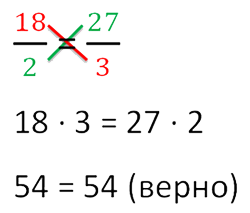 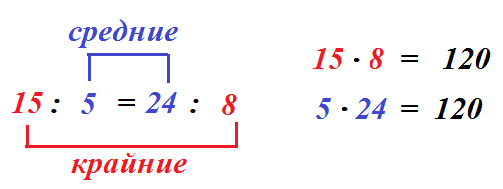 Вопрос 2 Взаимно простые числа.Число является простым, если оно больше 1и при этом делится без остатка только на 1 и само на себя. Например, числа 2,3,5,7 – простые.Числа 4,6,10 – составные, так как имеют более двух делителей. Делителями числа 4 являются числа 1,2,4;   делителями числа 6 являются числа  1,2,3,6;   делителями числа10 являются числа  1,2,5,10.Целые числа называются взаимно простыми, если они не имеют никаких общих делителей, кроме 1. Например, 14 и 25 взаимно просты, так как у них нет общих делителей; 15 и 25 не взаимно просты, так как у них имеется общий делитель 5; 6, 8, 9 взаимно просты, так как у них нет делителей, общих для всех трёх чисел.Билет № 9Вопрос 1. Прямая и обратная пропорциональные зависимости величинЕсли две величины связаны между собой так, что увеличение (уменьшение) одной во столько же раз увеличивает (уменьшает) и другую величину, то такие величины прямо пропорциональны.Схематически прямую пропорциональность можно записать гак: «больше — больше» или «меньше — меньше». Примерами прямой пропорциональности служит зависимость скорости от пройденного пути, стоимости от веса товара. Если две величины связаны между собой так, что увеличение (уменьшение) одной во столько же раз уменьшает (увеличивает) и другую величину, то такие величины обратно пропорциональны.Схематически обратную пропорциональность можно записать так: «больше — меньше» или «меньше — больше». Пример обратной пропорциональности: грузоподъемность одной машины и количество машин при перевозке одинакового объема груза.В краткой схеме условия задачи стрелки прямой и обратной пропорциональности расставляются по-разному.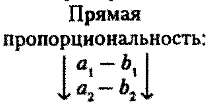 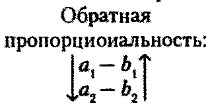 Вопрос 2. Сложение и вычитание десятичных дробейЧтобы сложить или вычесть десятичные дроби, нужно:При необходимости уравнять количество знаков после запятой, добавляя нули к соответствующей дроби.Записать дроби так, чтобы их запятые находились друг под другом. Сложить (вычесть), не обращая внимания на запятую.Например, 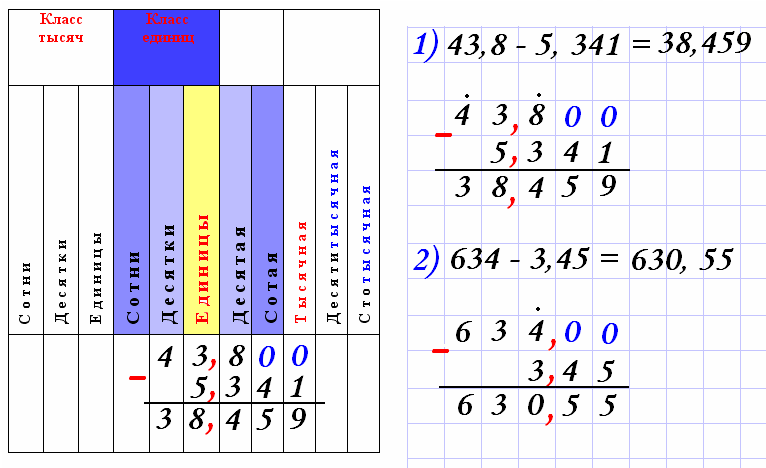 